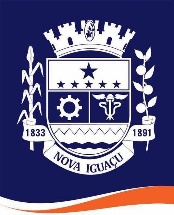 EMPREENDIMENTOS PARQUE GUANDU E JARDIM LARANJEIRASEMPREENDIMENTOS PARQUE GUANDU E JARDIM LARANJEIRASPARQUE GUANDU (DECLARAÇÃO NEGATIVA)PARQUE GUANDU (DECLARAÇÃO NEGATIVA)NOME CPF ANDREZA MARIA DA SILVA MARCELINO136.047.****-**CARLA JEANE DOS RIES SANTOS096.910.****-**CRISTIANE RAMOS RIBEIRO104.590.****-**DULCINEIA ALVES PEREIRA146.949.****-**EDNA BARBOSA FALCÃO098.507.****-**EDNA MARINA TAVARES DA CRUZ FERREIRA152.946.****-**ELAINE DOS SANTOS NUNES091.723.****-**ELAINE LOPES DE SOUZA099.615.****-**ELEN COSTA DA CONCEIÇÃO118.402.****-**ELIANE DE ANDRADE023.278.****-**ELISANGELA COSTA DOS SANTOS108.842.****-**ELZA MARIA FERREIRA DE GOES473.763.****-**EVA PAULA DIONISIO087.375.****-**EVERTON ARAUJO DA ROCHA126.883.****-**EVERTON FERREIRA ROSENDO157.914.****-**FABIANE DESTERRO DE OLIVEIRA157.144.****-**FLAVIA ALMEIDA MENDES DOS SANTOS119.822.****-**JOICE DA SILVA SANTOS127.825.****-**JORGE DE SOUSA BARBOSA003.136.****-**JORGE LUIZ GONCALVES DA SILVA439.379.****-**JOSE CARLOS DA SILVA867.905.****-**JOSE DE RIBAMAR RODRIGUES SOUSA605.432.****-**JOSEANE MEDEIROS BELISÁRIO085.702.****-**JOSEFA MARTA DE AGUIAR112.946.****-**JOSELIA VICENTE123.729.****-**JUCELENE TEIXEIRA MACHADO128.294.****-**JULIO CESAR CARNEIRO RANGEL021.790.****-**KAREN MARTINS ALVES173.059.****-**LAURINETE BEZERRA032.617.****-**LEA PESTANA MEIRELLES009.402.****-**LEILA MARIA DA COSTA COELHO694.405.****-**LEONARDO DE SOUZA BARROSO166.747.****-**LILIAN APARECIDA CAMPOS108.007.****-**LILIAN ILZETE FERREIRA DA SILVA096.632.****-**LUCIA FATIMA DE SOUSA RODRIGUES005.816.****-**LUCIA VIRIATO DA SILVA041.300.****-**LUCIANE DE PAULA SILVA023.036.****-**LUCIARA ARAUJO DOS SANTOS SILVA092.416.****-**LUCIMAR DE JESUS MOTTA109.985.****-**LUZINETE APARECIDA MARTINS123.623.****-**MARCIA DE JESUS033.229.****-**MARCIA REGINA CACHOEIRA121.512.****-**MARIA ALDENORA MENDES DOS SANTOS304.046.****-**MARIA ANGELICA GOMES DA SILVA070.818.****-**MARIA CECILIA DE LOURDES129.468.****-**MARIA CECILIA GUIMARAES919.457.****-**MARIA CELIA DE JESUS COUTO955.691.****-**MARIA DA GUIA SOARES DO NASCIMENTO952.399.****-**MARIA DA LUZ DAS NEVES009.254.****-**MARIA DA SILVA RIBEIRO138.605.****-**MARIA MADALENA DE OLIVEIRA108.844.****-**MARILIA DE OLIVEIRA SALVADORI154.309.****-**MARINA ALVES GRELHA593.362.****-**MARINETE COSTA DA SILVA023.007.****-**MARINEZ DE ALMEIDA COSTA627.010.****-**MARTA ONORIO COSTA032.863.****-**MICHELE RAMOS DE SOUZA105.486.****-**MICHELLE CRISTINA DA SILVA FERRARI087.486.****-**MONICA SANTOS DO AMARAL SILVA073.862.****-**NADIR FIGUEIREDO SALVADO802.419.****-**NATALIA DA SILVA BARROS100.303.****-**NATALIA SILVA MOUSA094.634.****-**NILDA GISELE MORAES RAMALHO DA SILVA106.241.****-**OZEIAS DA SILVA MACHADO095.941.****-**PATRICIA RODRIGUES DOS SANTOS074.048.****-**PAULA CRISTINA DA SILVA FELIX127.585.****-**PRISCILA DE SOUZA139.299.****-**PRISCILA RODRIGUES MOREIRA126.535.****-**SALVELINA BARBOSA PINTO663.172.****-**SANDRA CAVALCANTE DE SOUZA155.460.****-**TABATA ANDRE DOS SANTOS131.130.****-**TALITA DOS SANTOS PEREIRA156.046.****-**TAMIRES DE MENEZES NASCIMENTO150.749.****-**TATIANA DA SILVA VALE129.574.****-**TATIANA HELENA BALBINO107.453.****-**TEREZINHA TOME BARBOSA ROCHA612.757.****-**THIAGO DE SOUZA MONTEIRO159.853.****-**VANESSA REGINA FERREIRA107.779.****-**VERA LUCIA DOS SANTOS SILVA016.232.****-**VERA LUCIA GAMA ELIAS090.046.****-**VIRGINIA LIMA GONÇALVES068.436.****-**VIVIANI FERNANDES PEREIRA042.438.****-**JARDIM LARANJEIRAS (DECLARAÇÃO NEGATIVA)JARDIM LARANJEIRAS (DECLARAÇÃO NEGATIVA)NOME CPF ADRIANA MARA LUCIO038.52****-**ADRIANO CORREIA DA SILVA009.39****-**ATHAYDE SOARES DIAS132.11****-**BRENDA DA SILVA RODRIGUES SANTOS145.24****-**CLEUDE MAGALHAES DA SILVA011.27****-**CRISTINA COELHO DE OLIVEIRA968.53****-**ERICA BARBOSA DA SILVA143.13****-**JANETE DE SOUZA ESTANISLAU782.12****-**ROSELI GUEDES SOARES DE SOUZA096.91****-**SELMA DE ALMEIDA LIMA870.01****-**TEREZA ALVES DA ROCHA103.07****-**WELLINGTON GREGORI DE AZEVEDO130.14****-**